1. Popis materiáluMateriál je vytvořen jako rozšiřující a doplňující cvičení k tématu jídlo, stravování. 2. Popis cvičeníŽáci mají za úkol přiřadit názvy ke správným obrázkům. Obrázky lze také vystříhat a žáci si je mohou ve dvojicích navzájem ukazovat a tak se ve dvojicích ze slovíček „prozkoušet“.Přiřaď odpovídající názvy potravin k obrázkům:1) молоко; 2) масло; 3) хлеб; 4) бананы; 5) яблоки; 6) апельсины; 7) крекеры; 8) мёд; 9) сосиски;10) яйца; 11) минеральная вода; 12) лимонад; 13) пиво; 14) картофель; 15) рыба; 16) помидоры;17) шоколад; 18) мясо; 19) абрикосы; 20) ананас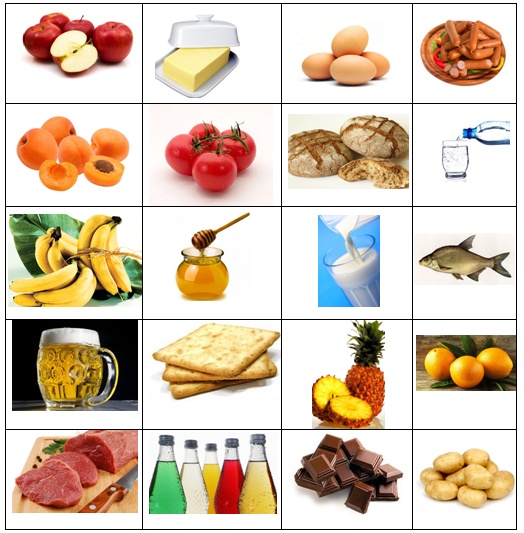 Název materiáluPojmenuj potravinyAnotace materiáluTento materiál je vytvořen jako rozšiřující cvičení k tématu potraviny, stravování.Doporučená jazyková úroveňA1Cíl materiáluŽák přiřadí k obrázku správný název potraviny.Poznámka